Государственное профессиональное образовательное учреждение Ярославской области Ярославский профессиональный колледж №21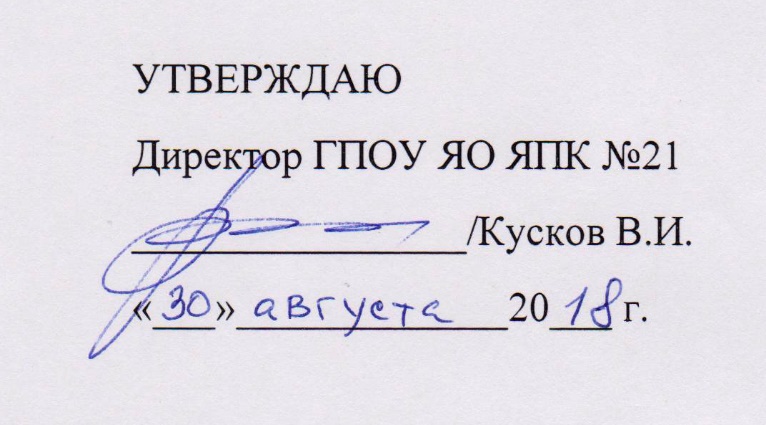 РАБОЧАЯ ПРОГРАММА УЧЕБНОЙ ДИСЦИПЛИНЫОП. 05 Основы калькуляции и учетаЯрославль, 2018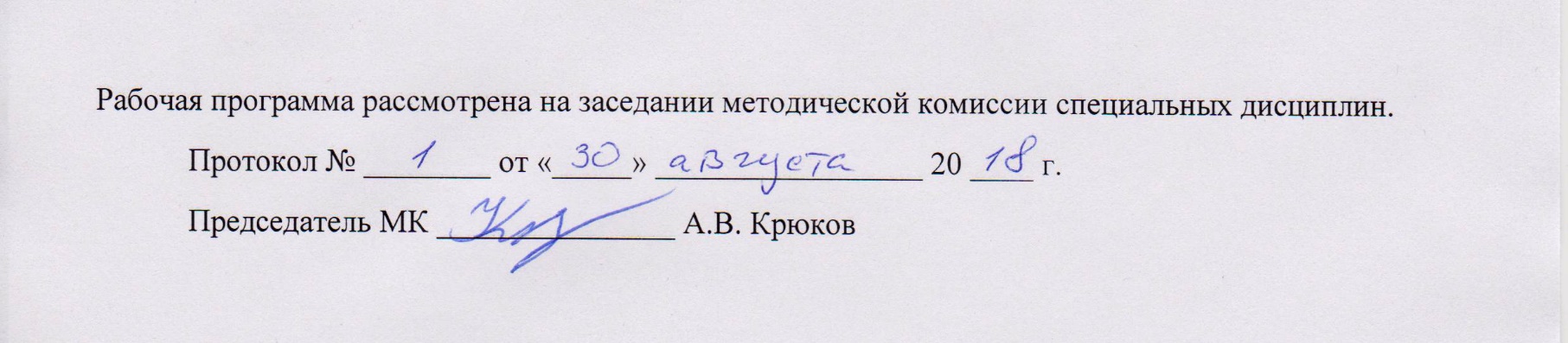          Рабочая программа учебной дисциплины разработана на основе Федерального государственного образовательного стандарта (далее ФГОС) по рабочей профессии: 43.01.09 Повар, кондитерРазработчик:Охлопкова Мария ВалерьевнаСОДЕРЖАНИЕПАСПОРТ  ПРОГРАММЫ УЧЕБНОЙ ДИСЦИПЛИНЫОсновы калькуляции и учета1.1. Область применения программыРабочая программа учебной дисциплины является частью основной профессиональной образовательной программы в соответствии с ФГОС по  профессии (профессиям) 43.01.09 Повар, кондитер, входящей в состав укрупненной группы профессий  260000  Технология продовольственных продуктов и потребительских товаров  по направлению подготовки.Рабочая программа учебной дисциплины может быть использована в дополнительном профессиональном образовании (в программах повышения квалификации и переподготовки).1.2. Место дисциплины в структуре основной профессиональной образовательной программы: дисциплина входит в общепрофессиональный цикл1.3. Цели и задачи дисциплины – требования к результатам освоения дисциплины:В результате освоения дисциплины обучающийся должен уметь:оформлять документы по товарным, денежным и расчётным операциям;проводить инвентаризацию и оформлять её результаты;производить калькуляцию свободных розничных цен на продукцию.В результате освоения дисциплины обучающийся должен знать:цели, задачи и сущность бухгалтерского учёта;законодательные акты и нормативные документы, регулирующие порядок организации бухгалтерского учёта в Российской Федерации;систему счетов бухгалтерского учёта;документы хозяйственных операций;организацию, методы, документальное оформление учёта на предприятии;порядок проведения инвентаризации;механизм ценообразования на продукцию и услуги.1.4. Рекомендуемое количество часов на освоение программы дисциплины:максимальной учебной нагрузки обучающегося 35 часов, в том числе:обязательной аудиторной учебной нагрузки обучающегося 33 часов;самостоятельной работы обучающегося 2 часа.2. СТРУКТУРА И ПРИМЕРНОЕ СОДЕРЖАНИЕ УЧЕБНОЙ ДИСЦИПЛИНЫ2.1. Объем учебной дисциплины и виды учебной работы2.2. Примерный тематический план и содержание учебной дисциплины«Основы калькуляции и учета»3. Условия  реализации   программы  дисциплины3.1. Требования к минимальному материально-техническому обеспечениюРеализация программы дисциплины требует наличия учебного кабинетаОборудование учебного кабинета:автоматизированное рабочее место преподавателя;посадочные места обучающихся (по количеству обучающихся);нормативная документация (образцы)учебное пособие по решению задачТехнические средства обучения:      - компьютер с лицензионным программным обеспечением и мультимедиапроектор;      -     обучающие презентации по профилю общественное питание3.2. Информационное обеспечение обученияПеречень рекомендуемых учебных изданий, Интернет-ресурсов, дополнительной литературыОсновные источники:Куликова О.А. Бухгалтерский учет в общественном питании: учеб. пособие. – Ростов н/Д.: Феникс, 2014 – 344с.Потапова И.И. Калькуляция и учет: учеб. пособие для НПО. – М.: Изд. центр «Академия», 2014. – 160с.Шестакова Т.И. Калькуляция и учет в общественном питании. Учебно-практическое пособие. Изд-е 3-е, дополн. – Ростов н/Д.: Феникс, 2014. – 384с.Дополнительные источники:Федеральный закон « О бухгалтерском учёте» , Ф.З. – 123 от 23.07.2005 с изменениями и дополнениями.Программа реформирования бухгалтерского учёта в соответствии с международными стандартами финансовой отчётности. (Утв. Постановлением Правительства Р.Ф.от 06.03.2002 №283)Положение по ведению бухгалтерского учёта и бухгалтерской отчётности в Российской Федерации (Утв. Приказом Минфина Р.Ф.от 29.07.2002 №34)Положение по бухгалтерскому учёту № -№ -1-19(Утв. Приказом Минфина Р.Ф. в 2002г.)План счетов бухгалтерского учёта финансово-хозяйственной деятельности организации и инструкция по его применению (Утв.Приказом Минфина Р.Ф. от 31.12.2000г.)4. Контроль  и  оценка  результатов  освоения ДисциплиныКонтроль и оценка результатов освоения дисциплины осуществляется преподавателем в процессе проведения практических занятий и лабораторных работ, тестирования, а также выполнения обучающимися индивидуальных заданий, проектов, исследований.стр.ПАСПОРТ ПРИМЕРНОЙ ПРОГРАММЫ УЧЕБНОЙ ДИСЦИПЛИНЫ2СТРУКТУРА и ПРИМЕРНОЕ содержание УЧЕБНОЙ ДИСЦИПЛИНЫ3условия реализации примерной программы учебной дисциплины7Контроль и оценка результатов Освоения учебной дисциплины8Вид учебной работыОбъем часовМаксимальная учебная нагрузка (всего)35Обязательная аудиторная учебная нагрузка (всего)33в том числе:     лабораторные занятия-     практические занятия12     контрольные работы1     курсовая работа (проект) (не предусмотрено)-Самостоятельная работа обучающегося (всего)2в том числе: - систематическая проработка конспектов занятий, учебной и специальной  литературы (по вопросам к параграфам, главам учебных пособий, составленным преподавателем);- оформление практических работ, отчетов и подготовка к их защите- подготовка сообщений и информации по теме «Современные средства вычисления» (материалы выдаются преподавателем в зависимости от направления подготовки)     самостоятельная работа над курсовой работой (проектом) (не  предусмотрено)-Итоговая аттестация в форме  зачёта    Наименование разделов и темСодержание учебного материала, лабораторные и практические работы, самостоятельная работа обучающихсяОбъем часов123Тема 1.1. Основы теории бухгалтерского учетаСодержание учебного материала4Тема 1.1. Основы теории бухгалтерского учетаЦели, задачи и предмет учебной дисциплины, межпредметные связи. Хозяйственный учёт: понятие, виды.  Измерители, применяемые в учёте. Сущность, задачи и функции бухгалтерского учёта в условиях современной экономики.Предмет и метод бухгалтерского учёта. Объекты и элементы метода бухгалтерского учёта. Нормативные документы.История развития средств вычисления. Микрокалькуляторы: классификация, устройство и технико-эксплуатационные характеристики, операции по вычислению. Решение задач.Понятие о документах учета: их роль в осуществлении контроля за хозяйственной и финансовой деятельностью, классификация, реквизиты, требования к содержанию и оформлению. Правила хранения бухгалтерских документов.Тема 1.1. Основы теории бухгалтерского учетаТема 1.1. Основы теории бухгалтерского учетаТема 1.1. Основы теории бухгалтерского учетаТема 1.1. Основы теории бухгалтерского учетаТема 1.1. Основы теории бухгалтерского учетаПрактические занятия:1. Составление первичных документов. Исправление ошибок в документах.2Тема 1.1. Основы теории бухгалтерского учетаСамостоятельная работа обучающихся:систематическая проработка конспектов занятий, учебной литературы (по вопросам к параграфам, главам учебных пособий, составленным преподавателем);Решение задач с помощью микрокалькулятора.Подготовка докладов по теме «Современные средства вычисления»2Тема 1. 2. Ценообразование и калькуляция на предприятиях общественного питанияСодержание учебного материала4Тема 1. 2. Ценообразование и калькуляция на предприятиях общественного питанияЦена понятие, назначение. Виды цен применяемых в общественном питании, их структура.Торговая наценка, её назначение и размеры. Основные этапы ценообразования. Нормативные документы, устанавливающие порядок формирования свободных розничных цен на продукцию собственного производства. Калькуляция: определение, назначение, исходные данные, последовательность этапов. План-меню, его содержание и назначение. Сборник рецептур блюд и кулинарных изделий и Сборник рецептур мучных кондитерских и булочных изделий для предприятий общественного питания, их использование. Калькуляция свободных розничных цен на продукцию собственного производства.Практические занятия:1.  Определение норм вложения сырья с учётом взаимозаменяемости продуктов.2. Калькуляция розничных цен на холодные и первые блюда.3.  Калькуляция розничных цен на соусы, вторые блюда, гарниры.4. Калькуляция розничных цен на напитки, сладкие блюда, кондитерские изделия.4Контрольные работы1. «Основы теории бухгалтерского учета» (по вариантам)1Тема 2. 1. Учёт сырья, товаров и тары в кладовыхСодержание учебного материала4Тема 2. 1. Учёт сырья, товаров и тары в кладовыхМатериальная ответственность: понятие, организация, документальное оформление. Оформление доверенностей, контроль за их использованием. Источники и учёт поступления продуктов, товаров и тары. Документальное оформление поступления сырья, продуктов и тары. Отпуск продуктов и тары из кладовой. Учёт продуктов в кладовой и в бухгалтерии. Товарная книга: назначение, порядок ведения. Отчётность материально-ответственных лиц по товарам и таре.Тема 2. 1. Учёт сырья, товаров и тары в кладовыхТема 2. 1. Учёт сырья, товаров и тары в кладовыхПрактические занятия1. Оформление доверенностей. Составление товарных накладных и счетов-фактур.2. Оформление накладных на отпуск продуктов и тары из кладовой.4Тема 2.2. Учёт сырья на производстве, реализация готовой продукции.Содержание учебного материала4Тема 2.2. Учёт сырья на производстве, реализация готовой продукции.Задачи и принципы бухгалтерского учёта производства и реализации готовой продукции. Материальная ответственность на производстве. Документальное оформление поступления сырья на производство. Документальное оформление реализации готовой продукции в зал в зависимости от назначения, формы обслуживания. Отчётность о реализации изделий кухни.Тема 2.5. Учет предметов материально-технического оснащения. ИнвентаризацияСодержание учебного материалаПонятие об основных средствах, предметах материально-технического оснащения, малоценном и быстроизнашивающемся инвентаре. Документальное оформление. Порядок списания.Инвентаризация: понятие, задачи, сроки и техника проведения, документальное оформление. Общие правила проведения инвентаризации. Роль инвентаризации в обеспечении контроля за сохранностью материальных ценностей и денежных средств. Выявление результатов инвентаризации, их утверждение.3Практические занятия1. Оформление инвентаризационной описи и сличительной ведомости.2Дифференцированный зачет135Результаты обучения(освоенные умения, усвоенные знания)Формы и методы контроля и оценки результатов обученияУмения:оформлять документы по товарным, денежным и расчётным операциям;- письменная проверка;проводить инвентаризацию и оформлять её результаты;- письменная проверка;производить калькуляцию свободных розничных цен на продукцию.- контрольная работаЗнания:цели, задачи и сущность бухгалтерского учёта; законодательные акты и нормативные документы, регулирующие порядок организации бухгалтерского учёта в Российской Федерации- тестовый контроль- выполнение и защита практической работымеханизм ценообразования на продукцию и услуги- выполнение и защита практической работыдокументы хозяйственных операций- выполнение и защита практической работыорганизацию, методы, документальное оформление учёта на предприятии;- тестовый контроль- выполнение и защита практической работыпорядок проведения инвентаризации;- контрольная работа